Module:‡j` †gwkb Acv‡ikb(Lath Machine Operation)BDwbUt 1R‡ei bvgt wms‡Mj c‡q›U KvwU©s Uzj MÖvBwÛs Abykxjb Kiv|Kv‡Ri avivt 	cÖ_‡g wbivcËv g~jK miÄvg¸‡jv (PPE) cwiavb Ki|MÖvBwÛs ûBj wbe©vPbt cÖ_‡g †j` Uzj weU †_‡K ‡ekx avZz ¶q Kivi Rb¨ ivd Ges c‡i wdwbwks Kivi Rb¨ wdwbwks MÖvBwÛs ûBj wbe©vPb Ki‡Z n‡e|wbivc‡` MÖvBwÛs †gwkb Pvjv‡bv t MÖvBwÛs ûBj gyL Ge‡iv-‡_e‡iv _vK‡j MÖvBwÛs ûBj †Wªmvi w`‡q gyL mgvb K‡i wb‡Z n‡e| cÖ_‡g Uzj weU‡K nv‡Zi mvnv‡h¨ awiqv nvZwU‡K Uzj‡i÷ Gi Dci Ggb fv‡e ivL †hb Uzj weU‡K  B‡”QgZ Gw`K Iw`K bov‡bv hvq| cÖ_‡g d«›U wK¬qv‡iÝ G‡½j †`Iqvi Rb¨ Uzj we‡Ui mvg‡bi As‡ki bxP n‡Z ïiy K‡i Dci ch©šÍ MÖvBwÛs Ki| GLb Uzj we‡Ui Dc‡ii Ask Ggb fv‡e MÖvBwÛs ûB‡j Pvwc‡q ai †hb Uzj we‡Ui wcQ‡bi w`‡K GKB ms‡½ †h cvk¦© w`‡q Uvwbs Kwi‡e Zvi Dëv cv‡k¦© G gvj †ekx ¶qnq| Gevi mvBW wK¬qv‡iÝ Ges mvBW wiwjd G‡½‡ji Rb¨ Uzj we‡Ui cvk¦© cÖ_‡g bxP nB‡Z Dc‡ii w`‡K Ges wcQb nB‡Z mvg‡bi w`‡K MÖvBwÛs Ki| Dc‡ii †P‡q wb‡Pi w`‡K gvj †ekx ¶q Kwi‡e| MÖvBwÛs †k‡l Uzj we‡Ui avi‡K AviI my›`i Kwi‡Z Pvwn‡j I‡qj †÷vb G AviI GKevi K‡i N‡l †bIqv fvj| GLb Uzj we‡Ui G‡½j ¸wj wVK Av‡Q wKbv Zv wPÎ Abyhvqx  cix¶v K‡i bvI|‡¯úwmwd‡Kkb kxU(Specification Sheet)PPEt G¨v‡cÖvb  			- 1 wU‡mdwU MMjm 			- 1 wU‡mdwU my                                  - 1 wUn¨vÛ †Møvfm                               -1wUhš¿cvwZ (Tools and Equipments)t†cwWóvj MÖvBwÛs †gwkb- 1 wU ‡mdwU MMj&m- 1 wU †j` UzjweU- 1 wU we‡fj cÖ‡UKUi, - 1 wU†gwkb eªvk,  - 1 wU               Kzj¨v›U|gvjvgvj (Materials) te¨vm t  3/43/46 eM©vKvi Gg.Gm. evi|WªBs (Details Drawing)t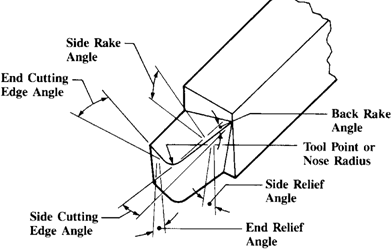 BDwbUt 2R‡ei bvg t U¨vcvi Uvwb©s|Kv‡Ri avivt 	cÖ_‡g wbivcËv g~jK miÄvg¸‡jv (PPE) cwiavb Ki|cÖ`Ë gv‡ci GKwU Re jI Gici RewU hw` evuKv _v‡K Zvn‡j G¨vbwf‡ji Dci ivwLqv n¨vgvi Øviv †mvRv Kwi‡Z nB‡e|Bnvi ci RewU †gwk‡bi Pv‡K euvwaqv mvi‡dm †MR Gi mvnv‡h¨ wbDUªvj Kwi‡ZnB‡e| w_ª ÒRÓ PvK nB‡j wVK gZ UvBU w`‡Z nB‡e| †Pv‡Li wbivcËvi Rb¨ †Pv‡L ‡mdwU MMj&m cwiqv †gwk‡bi m~BP Ab Kwi‡ZnB‡e Ges K¤úvDÛ †i÷‡K 4.27 wWMÖx‡Z euvwa‡Z nB‡e|RewU †dwms Kivi ci eo Wvqvi gv‡ci Uvwb©s Kwi‡Z nB‡e| Gi ci K¤úvDÛ ¯øvBW NyivBqv Av‡¯Í Av‡¯Í †Ucvi KvwU‡Z nB‡e| hLb †QvU Wvqv gvc wVK nB‡e ZLbeo  Wvqv Ges U¨vcvi ‡jš’ I wVK nB‡e| fvwY©qvi ¯øvBW K¨vwjcv‡mi mvnv‡h¨ gvc¸wj †PK Kivi ci dvBwjs Ges GgvwiK¬_ Gi mvnv‡h¨ wdwbwks Kwiqv †gwkb eÜ Kwi‡Z nB‡e|Bnvi ci cøvw÷K eªv‡ki mvnv‡h¨ †gwkb nB‡Z wPc&m cwi¯‹vi Kwiqv †gwk‡bi cÖ‡qvRbxq mg¯Í As‡k gwej I MÖxR w`‡Z nB‡e|‡¯úwmwd‡Kkb kxU(Specification Sheet)PPEt G¨v‡cÖvb 			- 1 wU‡mdwU MMjm 			- 1 wU‡mdwU my                                  - 1 wUn¨vÛ †Møvfm                               -1wUhš¿cvwZ (Tools and Equipments)tmvi‡dm †MR- 1 wUfvwY©qvi ¯øvBW K¨vwjcvm©- 1 wU÷xj iyj- 1 wUPvKwK- 1 wUe·‡iÝ- 1 wU¯§y_ dvBj- 1 wUn¨vKm - 1 wU†j` †gwkb- 1 wUKvwU©s Uzj-1wU |gvjvgvj (Materials) tDia 13.5GKwU Gg, Gm, iW Ges cwjgvi|WªBs (Details Drawing)t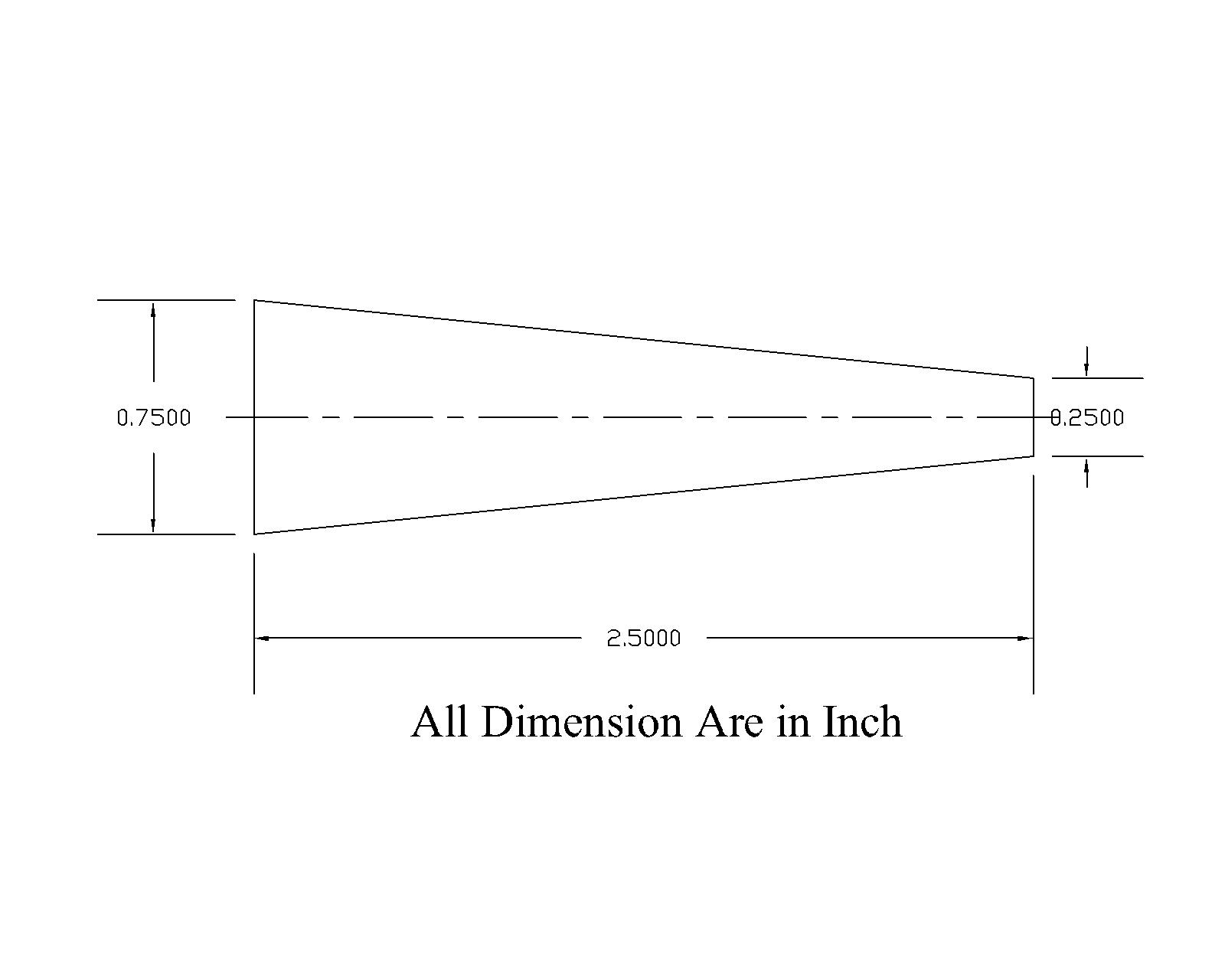 BDwbUt 3R‡ei bvg t Mªyf Uvwb©s|Kv‡Ri avivt 	cÖ_‡g wbivcËv g~jK miÄvg¸‡jv (PPE) cwiavb Ki|cÖ`Ë gv‡ci GKwU Re jI Ges RewU hw` evuKv _v‡K Zvnv n‡j Gbwf‡j Dci ivwLqv n¨vgvi Øviv †mvRv Ki| Gi ci RewU †gwk‡bi Pv‡K evwaqv wbDUªvj Kwi‡Z nB‡e| wbDUªvj Kivi ci Pv‡Ki ÒRÓ  ¸wj wVK gZ UvBU w`‡Z nB‡e| Gi ci Uzj weUwU ‡m›Uvi Kwiqv Uzj †cv‡ó evwa‡Z nB‡e| Uzj ‡cv‡ói †evë ¸wjI wUK gZ UvBU w`‡Z nB‡e|†Pv‡Li wbivcËvi Rb¨ †Pv‡L †mdwU MMj&m cwiqv †gwk‡bi myBP ÒAbÓ Kwi‡Z nB‡e| Uzj †cvówU evg w`‡K wKQyUv †Kvb Kwiqv Uzj ‡cvówU Avevi †mvRv Kwiqv euvwa‡Z nB‡e| Gi ci K¨v‡iR ûBj NyovBqv 40 wg. wg. cwigvb.ˆ`‡N¨©i 15 wg. wg. WvqvwgUv‡ii Uvwb©s Kwi‡Z nB‡e| 50 wg. wg. cwigv‡bi cÖ_gZ  20 wg. wg. Ges †k‡li 20. wg.wg.ev` `qv gv‡Si 10 wg. wg. Gi WvqvwgUvi cvwU©s Uz‡ji mvnv‡h¨ 10 wg. wg. Kwi‡Z nB‡e| fvwY©qvi ¯øvBWK¨vwjc©v‡mi mvnv‡h¨ MÖyf Gi WvqvwgUvi 15 wg. wg.  n‡q‡Q wKbv Zv cix¶v Kwi‡Z nB‡e| Ges cybivq †gwkb Pvjy Kwiqv dvBwjs Ges Ggvwi K¬_ Gi mvnv‡h¨ wdwbwks Kwi‡Z nB‡e|‡¯úwmwd‡Kkb kxU(Specification Sheet)PPEt G¨v‡cÖvb – 			- 1 wU‡mdwU MMjm 			- 1 wU‡mdwU my                                 - 1 wUn¨vÛ †Møvfm                               -1wUhš¿cvwZ (Tools and Equipments)tmvi‡dm †MR			- 1 wUfvwY©qvi ¯­vBW K¨vwjcvm©		- 1 wU÷xj i“j			- 1 wUPvKwK				- 1 wUe·‡iÝ				- 1 wU¯§y_ dvBj			- 1 wUn¨vKm				- 1 wU†j` †gwkb			- 1 wUKvwU©s Uzj				-1wU |gvjvgvj (Materials) tDia 25.4mm 60mm GKwU  M.S iW|WªBs (Details Drawing)t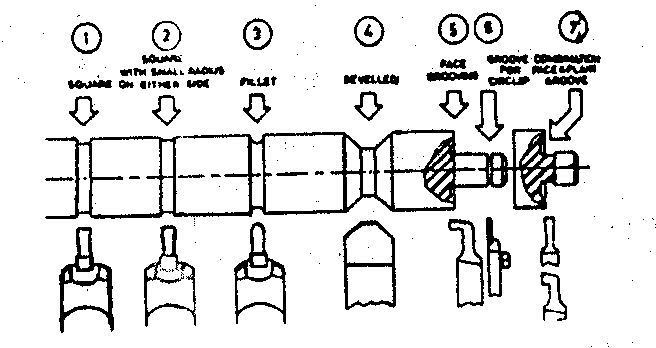 BDwbUt 4.1R‡ei bvg t mvi‡dm bvwj©s Kiv |Kv‡Ri avivt 	cÖ_‡g wbivcËv g~jK miÄvg¸‡jv (PPE) cwiavb KiRe‡K Pv‡K euvwaqv wbDUªvj Ki|Uzj †cv‡÷ KvwUs Uzj euva Ges Re‡K wbw`©ó gv‡c Uvwb©s Ki|v‡÷ Ab¨ cv‡k¦©  euva, GKUz evg w`‡K 50 euvKv K‡i|AZci, UzjweU †hfv‡e R‡ei Dci Uvwb©s Ki H iKg K‡i bvwj©s Uzj PvjvI| bvwj©s UzjGes R‡ei gvSLv‡b gwej `vI|GB fv‡e KvRKivi ci †gwkb eÜ Ki Ges cwi¯‹vi Ki|‡¯úwmwd‡Kkb kxU(Specification Sheet)PPEt G¨v‡cÖvb 			- 1 wU‡mdwU MMjm 			- 1 wU‡mdwU my                                - 1 wUn¨vÛ †Møvfm                              -1wUhš¿cvwZ (Tools and Equipments):mvi‡dm †MR- 1 wUfvwY©qvi ¯øvBW K¨vwjcvm©- 1 wU÷xj iyj- 1 wUPvKwK- 1 wUe·‡iÝ- 1 wU¯§y_ dvBj- 1 wUn¨vKm - 1 wU†j` †gwkb- 1 wU |bvwj©s Uzj- 1 wUgvjvgvj (Materials) t e¨vm 25wg. wg. 70 wg. wg. GKwU Gg.Gm. iW|WªBs (Details Drawing)t    All dimantions are in mm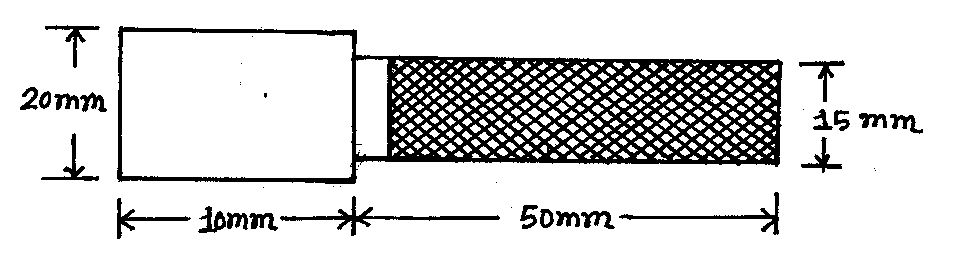 BDwbUt 4.2R‡ei bvg t ‡j` †gwk‡b wWªjKiY|Kv‡Ri avivtcÖ‡qvRbxq wbivcËv miÄvg ¸‡jv cwiavb Ki|mwVK gv‡ci wWªj weU bvI|wWªj weU wWªj Pv‡K fvjfv‡e eva|Kvh©e¯‘‡K wWªj Kivi Rb¨ gvwK©s Ki|gvwK©s Kiv ¯’v‡b Av‡¯Í Av‡¯Í wdW w`‡q wWªj Ki|wWªj Kivi mgq ey‡j›U e¨envi Ki|wWªj Kivi mgq mveav‡b wWªj Ki hv‡Z wWªj weU bv fv‡½|KvR †k‡l wWªj weU †Lvj Ges †gwkb eÜ K‡i cwi®‹vi K‡i ivL|‡¯úwmwd‡Kkb kxU(Specification Sheet)PPEtG¨v‡cÖvb  			-  1 wU n¨vÛ ‡Møvfm		- 1 †RvovMMjm			- 1 wU‡mdwU my			- 1 wUhš¿cvwZ/ †gwkb twWªj †gwkb			-1 wUwWªj weU			-1 wUwWªj PvK			-1 wUcÖ‡qvRbxq KvPuvgvjtMS Rod and Polymar WªBs (Details Drawing) t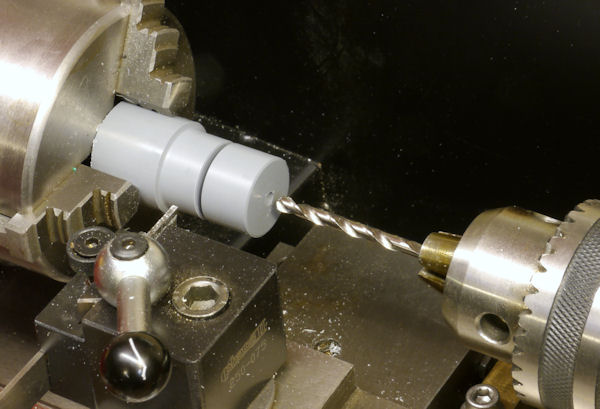 BDwbUt 5R‡ei bvg t ‡j` ‡gwk‡bi mvnv‡h¨ ‡_ªW KvwUs|Kv‡Ri avivt 	cÖ_‡g wbivcËv g~jK miÄvg¸‡jv (PPE) cwiavb KicÖ`Ë gv‡ci GKwU Re jI | Re‡K †j` †gwk‡bi Pv‡K wbDUªvj K‡i euva Ges   cÖ‡Z¨K wU ÒRÓ k³ K‡i UvBU `vI| UzjweU wVK †m›Uvi K‡i ‡eu‡a bvI| Uzj †cv‡ói †evë ¸wj wVKgZ UvBU Av‡Q wKbv Zv †PK K‡i bvI| †Pv‡Li wbivcËvi Rb¨ †mdwU Pkgv c‡i †gwk‡bi m~BP Ab Ki| AZci, †dwms K‡i  RewU Uviwbs Ki| Uviwbs K‡i RewU 1/2 WvqvwgUvi 21/2 j¤^v Ki‡Z n‡e| AZci †_ªwWs Uzj Uzj‡cv‡ó †mvRv Kwiqv euvwa‡Z n‡e| †_ªW msL¨v Pv‡U© wgjvBqv wjfvi A-B A_ev C ‡Z w`‡Z n‡e Ges jxW ¯Œz Pvjy Kwi‡Z n‡e|Gi ci nvdbvU wjfvi Pvwcqv †_ªW KvUv Avi¤¢ Kwi‡e| GKB ‡Wc_ -G  K‡qK evi PvjvB‡Z n‡e| AZci †Wc_ evivB‡Z n‡e| GB fv‡e †_ªW Gi KvR †kl Kwi‡Z n‡e|†gwkb eÜ K‡i gvc †PK Ki‡Z n‡e †h †_ªW wVK nBqv‡Q wKbv, Gi Rb¨ †_ªW †MR e¨envi Ki‡e|‡¯úwmwd‡Kkb kxU(Specification Sheet)PPEt G¨v‡cÖvb  			- 1 wU‡mdwU MMjm 			- 1 wU‡mdwU my                                 - 1 wUn¨vÛ †Møvfm                               -1wUhš¿cvwZ (Tools and Equipments)tmvi‡dm †MR, fvwb©qvi ¯øvBW K¨vwj©cvm, ÷xj iyj, PvKwK, e·‡iÄ, n¨vgvi, ¤§y_dvBj, n¨vK&m, †_ªW †MR I ‡j` †gwkb|gvjvgvj (Materials) t e¨vm    3/47 GKwcP Gg.Gm. iW  I cwjgvi|WªBs (Details Drawing)t       e¨vm 8 wg.wg.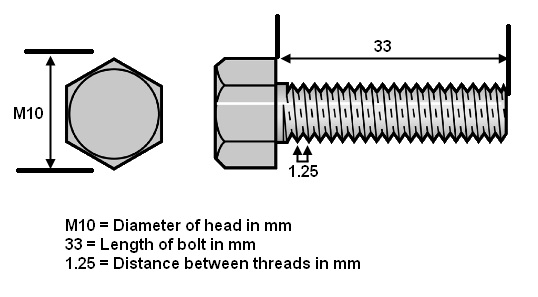 All dimantions are in mmBDwbUt 6R‡ei bvg t ‡j` ‡gwk‡bi mvnv‡h¨ bvU-‡evë ˆZix Kiv (External & Internal Thread) |Kv‡Ri avivt 	cÖ_‡g wbivcËv g~jK miÄvg¸‡jv (PPE) cwiavb KicÖ_‡g e¨vm 1 j¤^v 5.5 GK UzKiv Gg.Gm. iW KvwU‡Z n‡e|Zvici wP‡Îi gvc Abyhvqx e¨vm 15/16 Uvwb©s Kwi‡Z n‡e|†ev‡ëi †nW Ges bv‡Ui gvc Abyhvqx ev` w`‡q evKx Ask 1/2 Wvqvi Uvwbs Kwi‡Z n‡e|GLb †j` †gwkb †_‡K Re Ly‡j Re DëvBqv euvwa‡Z nB‡e|GLb bv‡Ui Rb¨ U¨vc mvBR Abyhvqx wWªj K‡i wb‡Z nB‡e| Aek¨B wWª‡ji c~‡e© †m›Uvi  wWªj Ki‡Z n‡e|bv‡Ui gvc Abyhvqx bvUwU †K‡U Qq‡Kvb Ki‡Z nB‡e Ges †_ªW KvU‡Z n‡e|GLb †j` †gwk‡bi mvnv‡h¨ ‡ev‡ëi †_ªW KvwU‡Z nB‡e| GB fv‡e bvU-‡evëwU ˆZix Ki‡Z n‡e| Aek¨B †_ªW cxP †M‡Ri mvnv‡h¨ †_ªW evi evi cix¶v Kwi‡Z nB‡e|‡¯úwmwd‡Kkb kxU(Specification Sheet)PPEt G¨v‡cÖvb  			- 1 wU‡mdwU MMjm 			- 1 wU‡mdwU my                                 - 1 wUn¨vÛ †Møvfm                               -1wUhš¿cvwZ (Tools and Equipments)tmvi‡dm †MR- 1 wUfvwY©qvi K¨vwjcvm©- 1 wU÷xj iyj- 1 wUPvKwK- 1 wUe·‡iÝ- 1 wU¯§y_ dvBj- 1 wUn¨vKm- 1 wU†j` †gwkb- 1 wUKvwU©s Uzj-1wU|gvjvgvj (Materials) t e¨vm 1 j¤^v 5.5 -1 wcP Gg. Gm. iW |WªBs (Details Drawing)t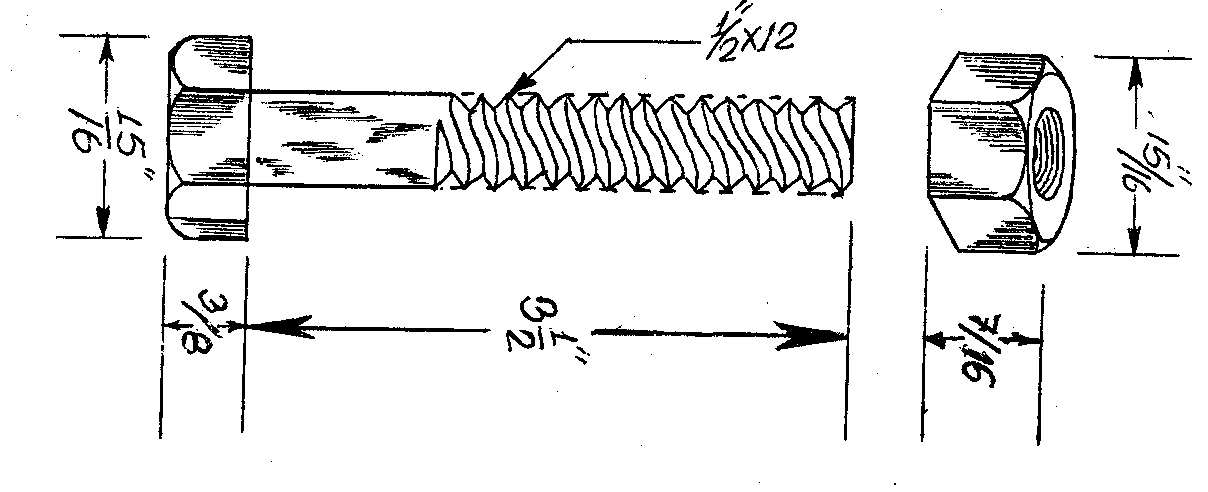 